 Unità 14: Scegliere le cure di fine vita e le cure palliativeEsercizio 3: Scegliere le cure di fine vita e le cure palliative? 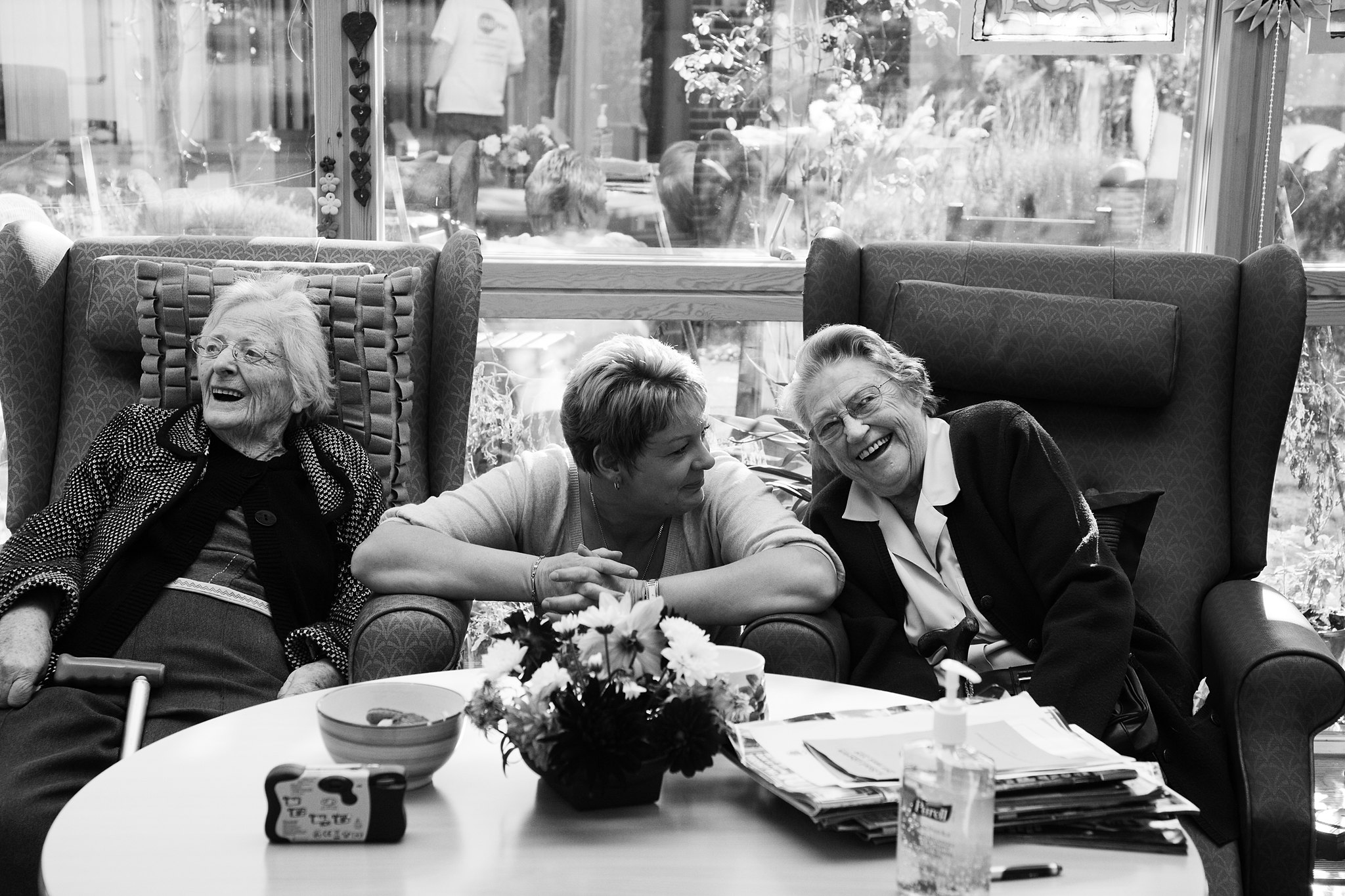 Attività1: Primi passi per scegliere le cure palliative (Story & Quiz)Steps:1. AAWID dovrebbe leggere la storia fornita;2. Poi dovrebbe rispondere a tre domande con tre possibili risposte ciascuna. Storia - Chris sceglie i servizi di cure palliative Parte IQuando Chris ha sentito che era meglio cercare servizi di cure palliative per lui, la sua badante Isabel lo ha aiutato molto. Chris e Isabel hanno scoperto insieme quali sono i fornitori di servizi di cure palliative nella regione. Subito dopo Chris si recò dal suo medico di base e gli chiese un rinvio. Dato che Chris non si sentiva più a suo agio a casa sua, aveva fretta di trovare un buon ospizio dove potesse stare meglio. Quindi era importante trovare l'ospizio per il quale la lista d'attesa non fosse molto lunga. Fortunatamente, dopo 10 giorni di ricerca attiva, hanno trovato un posto nella periferia della stessa città dove vive. Per prima cosa, Chris e Isabel hanno visitato l'ospizio in modo che Chris potesse vedere l'ambiente e incontrare il team dell'ospizio. È stato contento quando ha visto le stanze comode e ben attrezzate, il bel giardino fiorito e una bella vista sulla montagna più vicina. Gli altri residenti che Chris ha incontrato lì sembravano tranquilli e ben trattati.Dopo la visita, Chris aveva molte domande prima di fare la sua scelta finale. 1. Qual è stato il primo passo che Chris e Isabel hanno fatto quando hanno scelto i servizi di cure palliative?2. Perché Chris ha deciso di visitare l'ospizio in anticipo?3. Quando Chris non si sentiva più a suo agio nella sua casa e ha iniziato a cercare un ospizio, a cosa ha prestato attenzione?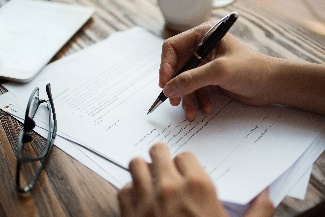 AHanno completato tutti i documenti necessari per l'applicazione e li hanno presentati.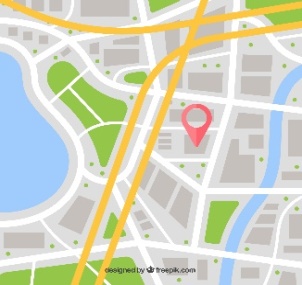 BHanno cercato di scoprire quali sono i servizi di PC nella regione in cui vive Chris.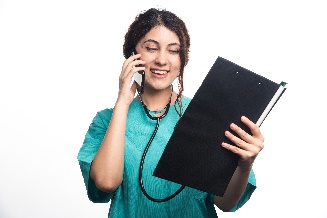 CStavano aspettando che il medico di base di Chris lo chiamasse e lo invitasse per un consulto.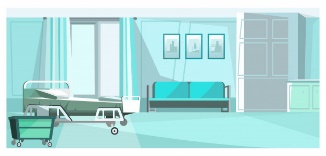 APerché voleva vedere l'ambiente dell'ospizio, le stanze, così come incontrare i membri del personale.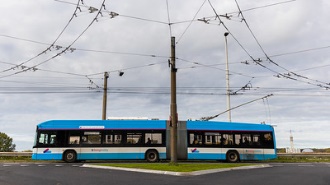 BPerché voleva controllare quanto è lontano l'ospizio da casa sua e se la sua badante Isabel potrà visitarlo.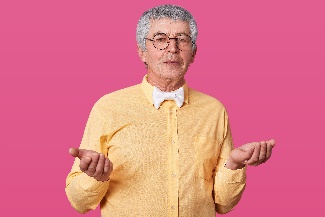 CChris non voleva visitare l'ospizio perché non era sicuro che questo fosse permesso.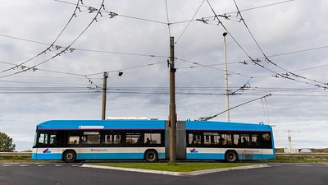 AHa controllato se c'è un trasporto pubblico per raggiungere l'ospizio.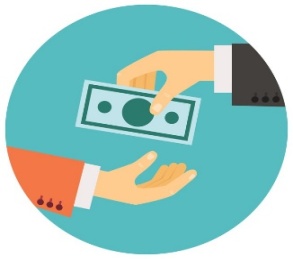 BHa controllato qual è il prezzo del servizio di cure palliative.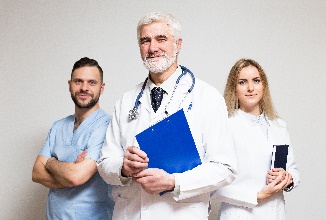 CQuanti medici lavorano nell'ospizio?